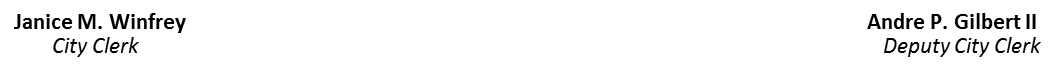 May 20, 2020NOTICE OF THE DETROIT CHARTER REVISION COMMISSION PERSONNEL COMMITTEE	In accordance with Section 5(4) of the Michigan Open Meetings Act, MCL 15.265(4), the Detroit Charter Revision Commission will hold a Committee of the Whole Meeting on Saturday, June 13, 2020 at 10:00 a.m. via Google Meet.  Click here: meet.google.com/erh-rbfz-dnv or dial in toll-free by calling (US) +1 617-675-4444 and entering the following PIN when prompted:  PIN:  605-594-778-2796#.  The Public is encouraged to dial in.‬‬‬‬‬‬‬‬‬‬‬‬‬